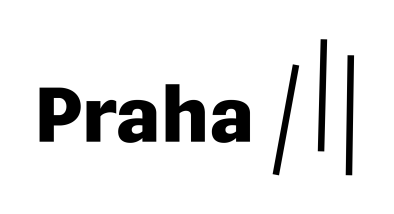 OBJEDNÁVKA č.: 2023/1282/OŠOBJEDNÁVKA č.: 2023/1282/OŠOBJEDNÁVKA č.: 2023/1282/OŠOBJEDNÁVKA č.: 2023/1282/OŠOBJEDNÁVKA č.: 2023/1282/OŠObjednatel: 			Městská část Praha 3 Odbor školstvíHavlíčkovo nám. 700/9130 00  Praha 3	Městská část Praha 3 Odbor školstvíHavlíčkovo nám. 700/9130 00  Praha 3	Dodavatel:	Dodavatel:	Educative Toys s.r.o.IČ:28943864Potoční 275Světice251 01  Říčany u PrahyEducative Toys s.r.o.IČ:28943864Potoční 275Světice251 01  Říčany u PrahyPředmět objednávky: Objednáváme u Vás didaktické pomůcky v následujícím složení:- Didaktická sada karet pro rozvoj informatického myšlení: Kombinatorika I. (MŠ)- Didaktická sada karet pro rozvoj informatického myšlení: Kombinatorika II. (MŠ)- Didaktická sada karet pro rozvoj informatického myšlení: Kombinatorika III. (MŠ)- Didaktická sada karet pro rozvoj informatického myšlení: Logické myšlení 1. – 3. ročník - Didaktická sada karet pro rozvoj informatického myšlení: Logické myšlení (MŠ)- Didaktická sada karet pro rozvoj informatického myšlení: Matematika ZŠ- Didaktická sada karet pro rozvoj informatického myšlení: Prostorové myšlení- Didaktická sada karet pro rozvoj informatického myšlení: True and false- Didaktická sada karet pro rozvoj informatického myšlení: Velikosti (MŠ)- Počítání s tučňáky- Rodinné počítání – karty s aktivitami (řada All About Me)- Techmalovánky – Malý programátor- Techmalovánky – pracovní sešity (téma: Stavitel města)- Techmalovánky – pracovní sešity (téma: Malý architekt a inženýr)- Techmalovánky – pracovní sešity (téma: Malý projektant a vodohospodář)- Techmalovánky – pracovní sešity (téma: Stavitel mostů)- Techmalovánky – pracovní sešity (téma: Malý zpracovatel odpadů)- Techmalovánky – pracovní sešity (téma: Stavitel věží)- Techmalovánky – pracovní sešity (téma: Malý energetik)- Set pomůcek pro digitální výchovu MŠBude hrazeno z projektu MAP 3 reg. č. CZ.02.3.68/0.0/0.0/20_082/0023049.Kontakt na objednatele: Mgr. Zuzana Majerová (majerova.zuzana@praha3.cz)Kontakt na dodavatele: Ing. Jana Kafková (info@eduito.cz)Předmět objednávky: Objednáváme u Vás didaktické pomůcky v následujícím složení:- Didaktická sada karet pro rozvoj informatického myšlení: Kombinatorika I. (MŠ)- Didaktická sada karet pro rozvoj informatického myšlení: Kombinatorika II. (MŠ)- Didaktická sada karet pro rozvoj informatického myšlení: Kombinatorika III. (MŠ)- Didaktická sada karet pro rozvoj informatického myšlení: Logické myšlení 1. – 3. ročník - Didaktická sada karet pro rozvoj informatického myšlení: Logické myšlení (MŠ)- Didaktická sada karet pro rozvoj informatického myšlení: Matematika ZŠ- Didaktická sada karet pro rozvoj informatického myšlení: Prostorové myšlení- Didaktická sada karet pro rozvoj informatického myšlení: True and false- Didaktická sada karet pro rozvoj informatického myšlení: Velikosti (MŠ)- Počítání s tučňáky- Rodinné počítání – karty s aktivitami (řada All About Me)- Techmalovánky – Malý programátor- Techmalovánky – pracovní sešity (téma: Stavitel města)- Techmalovánky – pracovní sešity (téma: Malý architekt a inženýr)- Techmalovánky – pracovní sešity (téma: Malý projektant a vodohospodář)- Techmalovánky – pracovní sešity (téma: Stavitel mostů)- Techmalovánky – pracovní sešity (téma: Malý zpracovatel odpadů)- Techmalovánky – pracovní sešity (téma: Stavitel věží)- Techmalovánky – pracovní sešity (téma: Malý energetik)- Set pomůcek pro digitální výchovu MŠBude hrazeno z projektu MAP 3 reg. č. CZ.02.3.68/0.0/0.0/20_082/0023049.Kontakt na objednatele: Mgr. Zuzana Majerová (majerova.zuzana@praha3.cz)Kontakt na dodavatele: Ing. Jana Kafková (info@eduito.cz)Předmět objednávky: Objednáváme u Vás didaktické pomůcky v následujícím složení:- Didaktická sada karet pro rozvoj informatického myšlení: Kombinatorika I. (MŠ)- Didaktická sada karet pro rozvoj informatického myšlení: Kombinatorika II. (MŠ)- Didaktická sada karet pro rozvoj informatického myšlení: Kombinatorika III. (MŠ)- Didaktická sada karet pro rozvoj informatického myšlení: Logické myšlení 1. – 3. ročník - Didaktická sada karet pro rozvoj informatického myšlení: Logické myšlení (MŠ)- Didaktická sada karet pro rozvoj informatického myšlení: Matematika ZŠ- Didaktická sada karet pro rozvoj informatického myšlení: Prostorové myšlení- Didaktická sada karet pro rozvoj informatického myšlení: True and false- Didaktická sada karet pro rozvoj informatického myšlení: Velikosti (MŠ)- Počítání s tučňáky- Rodinné počítání – karty s aktivitami (řada All About Me)- Techmalovánky – Malý programátor- Techmalovánky – pracovní sešity (téma: Stavitel města)- Techmalovánky – pracovní sešity (téma: Malý architekt a inženýr)- Techmalovánky – pracovní sešity (téma: Malý projektant a vodohospodář)- Techmalovánky – pracovní sešity (téma: Stavitel mostů)- Techmalovánky – pracovní sešity (téma: Malý zpracovatel odpadů)- Techmalovánky – pracovní sešity (téma: Stavitel věží)- Techmalovánky – pracovní sešity (téma: Malý energetik)- Set pomůcek pro digitální výchovu MŠBude hrazeno z projektu MAP 3 reg. č. CZ.02.3.68/0.0/0.0/20_082/0023049.Kontakt na objednatele: Mgr. Zuzana Majerová (majerova.zuzana@praha3.cz)Kontakt na dodavatele: Ing. Jana Kafková (info@eduito.cz)Předmět objednávky: Objednáváme u Vás didaktické pomůcky v následujícím složení:- Didaktická sada karet pro rozvoj informatického myšlení: Kombinatorika I. (MŠ)- Didaktická sada karet pro rozvoj informatického myšlení: Kombinatorika II. (MŠ)- Didaktická sada karet pro rozvoj informatického myšlení: Kombinatorika III. (MŠ)- Didaktická sada karet pro rozvoj informatického myšlení: Logické myšlení 1. – 3. ročník - Didaktická sada karet pro rozvoj informatického myšlení: Logické myšlení (MŠ)- Didaktická sada karet pro rozvoj informatického myšlení: Matematika ZŠ- Didaktická sada karet pro rozvoj informatického myšlení: Prostorové myšlení- Didaktická sada karet pro rozvoj informatického myšlení: True and false- Didaktická sada karet pro rozvoj informatického myšlení: Velikosti (MŠ)- Počítání s tučňáky- Rodinné počítání – karty s aktivitami (řada All About Me)- Techmalovánky – Malý programátor- Techmalovánky – pracovní sešity (téma: Stavitel města)- Techmalovánky – pracovní sešity (téma: Malý architekt a inženýr)- Techmalovánky – pracovní sešity (téma: Malý projektant a vodohospodář)- Techmalovánky – pracovní sešity (téma: Stavitel mostů)- Techmalovánky – pracovní sešity (téma: Malý zpracovatel odpadů)- Techmalovánky – pracovní sešity (téma: Stavitel věží)- Techmalovánky – pracovní sešity (téma: Malý energetik)- Set pomůcek pro digitální výchovu MŠBude hrazeno z projektu MAP 3 reg. č. CZ.02.3.68/0.0/0.0/20_082/0023049.Kontakt na objednatele: Mgr. Zuzana Majerová (majerova.zuzana@praha3.cz)Kontakt na dodavatele: Ing. Jana Kafková (info@eduito.cz)Předmět objednávky: Objednáváme u Vás didaktické pomůcky v následujícím složení:- Didaktická sada karet pro rozvoj informatického myšlení: Kombinatorika I. (MŠ)- Didaktická sada karet pro rozvoj informatického myšlení: Kombinatorika II. (MŠ)- Didaktická sada karet pro rozvoj informatického myšlení: Kombinatorika III. (MŠ)- Didaktická sada karet pro rozvoj informatického myšlení: Logické myšlení 1. – 3. ročník - Didaktická sada karet pro rozvoj informatického myšlení: Logické myšlení (MŠ)- Didaktická sada karet pro rozvoj informatického myšlení: Matematika ZŠ- Didaktická sada karet pro rozvoj informatického myšlení: Prostorové myšlení- Didaktická sada karet pro rozvoj informatického myšlení: True and false- Didaktická sada karet pro rozvoj informatického myšlení: Velikosti (MŠ)- Počítání s tučňáky- Rodinné počítání – karty s aktivitami (řada All About Me)- Techmalovánky – Malý programátor- Techmalovánky – pracovní sešity (téma: Stavitel města)- Techmalovánky – pracovní sešity (téma: Malý architekt a inženýr)- Techmalovánky – pracovní sešity (téma: Malý projektant a vodohospodář)- Techmalovánky – pracovní sešity (téma: Stavitel mostů)- Techmalovánky – pracovní sešity (téma: Malý zpracovatel odpadů)- Techmalovánky – pracovní sešity (téma: Stavitel věží)- Techmalovánky – pracovní sešity (téma: Malý energetik)- Set pomůcek pro digitální výchovu MŠBude hrazeno z projektu MAP 3 reg. č. CZ.02.3.68/0.0/0.0/20_082/0023049.Kontakt na objednatele: Mgr. Zuzana Majerová (majerova.zuzana@praha3.cz)Kontakt na dodavatele: Ing. Jana Kafková (info@eduito.cz)Předmět objednávky: Objednáváme u Vás didaktické pomůcky v následujícím složení:- Didaktická sada karet pro rozvoj informatického myšlení: Kombinatorika I. (MŠ)- Didaktická sada karet pro rozvoj informatického myšlení: Kombinatorika II. (MŠ)- Didaktická sada karet pro rozvoj informatického myšlení: Kombinatorika III. (MŠ)- Didaktická sada karet pro rozvoj informatického myšlení: Logické myšlení 1. – 3. ročník - Didaktická sada karet pro rozvoj informatického myšlení: Logické myšlení (MŠ)- Didaktická sada karet pro rozvoj informatického myšlení: Matematika ZŠ- Didaktická sada karet pro rozvoj informatického myšlení: Prostorové myšlení- Didaktická sada karet pro rozvoj informatického myšlení: True and false- Didaktická sada karet pro rozvoj informatického myšlení: Velikosti (MŠ)- Počítání s tučňáky- Rodinné počítání – karty s aktivitami (řada All About Me)- Techmalovánky – Malý programátor- Techmalovánky – pracovní sešity (téma: Stavitel města)- Techmalovánky – pracovní sešity (téma: Malý architekt a inženýr)- Techmalovánky – pracovní sešity (téma: Malý projektant a vodohospodář)- Techmalovánky – pracovní sešity (téma: Stavitel mostů)- Techmalovánky – pracovní sešity (téma: Malý zpracovatel odpadů)- Techmalovánky – pracovní sešity (téma: Stavitel věží)- Techmalovánky – pracovní sešity (téma: Malý energetik)- Set pomůcek pro digitální výchovu MŠBude hrazeno z projektu MAP 3 reg. č. CZ.02.3.68/0.0/0.0/20_082/0023049.Kontakt na objednatele: Mgr. Zuzana Majerová (majerova.zuzana@praha3.cz)Kontakt na dodavatele: Ing. Jana Kafková (info@eduito.cz)Předmět objednávky: Objednáváme u Vás didaktické pomůcky v následujícím složení:- Didaktická sada karet pro rozvoj informatického myšlení: Kombinatorika I. (MŠ)- Didaktická sada karet pro rozvoj informatického myšlení: Kombinatorika II. (MŠ)- Didaktická sada karet pro rozvoj informatického myšlení: Kombinatorika III. (MŠ)- Didaktická sada karet pro rozvoj informatického myšlení: Logické myšlení 1. – 3. ročník - Didaktická sada karet pro rozvoj informatického myšlení: Logické myšlení (MŠ)- Didaktická sada karet pro rozvoj informatického myšlení: Matematika ZŠ- Didaktická sada karet pro rozvoj informatického myšlení: Prostorové myšlení- Didaktická sada karet pro rozvoj informatického myšlení: True and false- Didaktická sada karet pro rozvoj informatického myšlení: Velikosti (MŠ)- Počítání s tučňáky- Rodinné počítání – karty s aktivitami (řada All About Me)- Techmalovánky – Malý programátor- Techmalovánky – pracovní sešity (téma: Stavitel města)- Techmalovánky – pracovní sešity (téma: Malý architekt a inženýr)- Techmalovánky – pracovní sešity (téma: Malý projektant a vodohospodář)- Techmalovánky – pracovní sešity (téma: Stavitel mostů)- Techmalovánky – pracovní sešity (téma: Malý zpracovatel odpadů)- Techmalovánky – pracovní sešity (téma: Stavitel věží)- Techmalovánky – pracovní sešity (téma: Malý energetik)- Set pomůcek pro digitální výchovu MŠBude hrazeno z projektu MAP 3 reg. č. CZ.02.3.68/0.0/0.0/20_082/0023049.Kontakt na objednatele: Mgr. Zuzana Majerová (majerova.zuzana@praha3.cz)Kontakt na dodavatele: Ing. Jana Kafková (info@eduito.cz)Čas (termín) plnění: 30.09.2023Čas (termín) plnění: 30.09.2023Čas (termín) plnění: 30.09.2023Cena plnění (bez DPH): 12 511,00 KčCena plnění (s DPH): 15 138,31 KčCena plnění (bez DPH): 12 511,00 KčCena plnění (s DPH): 15 138,31 KčCena plnění (bez DPH): 12 511,00 KčCena plnění (s DPH): 15 138,31 KčCena plnění (bez DPH): 12 511,00 KčCena plnění (s DPH): 15 138,31 KčObecné smluvní podmínky:1) Přijetím této objednávky dodavatel výslovně souhlasí s tím, aby byl celý text této objednávky a veškeré skutečnosti v ní uvedené ze strany Městské části Praha 3 zveřejněny, a to včetně výše ceny, způsobu, místa a času plnění předmětu objednávky.2) Lhůta k přijetí této objednávky je 14 dnů od jejího vyhotovení. Je vyloučeno přijetí objednávky s jakýmkoli dodatkem či odchylkou ve smyslu §1740 odst. 3 zákona č. 89/2012 Sb., občanského zákoníku.3) Dodavatel bere na vědomí a výslovně souhlasí s tím, že jakákoli platba uskutečněná na základě nebo v souvislosti s touto objednávkou, tj. vč. popisu stran transakce, částky, variabilního a jiného symbolu, zprávy pro příjemce, data uskutečnění může proběhnout na transparentním účtu objednatele, tedy může být zveřejněna prostřednictvím internetu. 4) Přijetí této objednávky pouhým dodavatelovým plněním ve smyslu § 1744 občanského zákoníku č. 89/2012 Sb. je vyloučeno.Obecné smluvní podmínky:1) Přijetím této objednávky dodavatel výslovně souhlasí s tím, aby byl celý text této objednávky a veškeré skutečnosti v ní uvedené ze strany Městské části Praha 3 zveřejněny, a to včetně výše ceny, způsobu, místa a času plnění předmětu objednávky.2) Lhůta k přijetí této objednávky je 14 dnů od jejího vyhotovení. Je vyloučeno přijetí objednávky s jakýmkoli dodatkem či odchylkou ve smyslu §1740 odst. 3 zákona č. 89/2012 Sb., občanského zákoníku.3) Dodavatel bere na vědomí a výslovně souhlasí s tím, že jakákoli platba uskutečněná na základě nebo v souvislosti s touto objednávkou, tj. vč. popisu stran transakce, částky, variabilního a jiného symbolu, zprávy pro příjemce, data uskutečnění může proběhnout na transparentním účtu objednatele, tedy může být zveřejněna prostřednictvím internetu. 4) Přijetí této objednávky pouhým dodavatelovým plněním ve smyslu § 1744 občanského zákoníku č. 89/2012 Sb. je vyloučeno.Obecné smluvní podmínky:1) Přijetím této objednávky dodavatel výslovně souhlasí s tím, aby byl celý text této objednávky a veškeré skutečnosti v ní uvedené ze strany Městské části Praha 3 zveřejněny, a to včetně výše ceny, způsobu, místa a času plnění předmětu objednávky.2) Lhůta k přijetí této objednávky je 14 dnů od jejího vyhotovení. Je vyloučeno přijetí objednávky s jakýmkoli dodatkem či odchylkou ve smyslu §1740 odst. 3 zákona č. 89/2012 Sb., občanského zákoníku.3) Dodavatel bere na vědomí a výslovně souhlasí s tím, že jakákoli platba uskutečněná na základě nebo v souvislosti s touto objednávkou, tj. vč. popisu stran transakce, částky, variabilního a jiného symbolu, zprávy pro příjemce, data uskutečnění může proběhnout na transparentním účtu objednatele, tedy může být zveřejněna prostřednictvím internetu. 4) Přijetí této objednávky pouhým dodavatelovým plněním ve smyslu § 1744 občanského zákoníku č. 89/2012 Sb. je vyloučeno.Obecné smluvní podmínky:1) Přijetím této objednávky dodavatel výslovně souhlasí s tím, aby byl celý text této objednávky a veškeré skutečnosti v ní uvedené ze strany Městské části Praha 3 zveřejněny, a to včetně výše ceny, způsobu, místa a času plnění předmětu objednávky.2) Lhůta k přijetí této objednávky je 14 dnů od jejího vyhotovení. Je vyloučeno přijetí objednávky s jakýmkoli dodatkem či odchylkou ve smyslu §1740 odst. 3 zákona č. 89/2012 Sb., občanského zákoníku.3) Dodavatel bere na vědomí a výslovně souhlasí s tím, že jakákoli platba uskutečněná na základě nebo v souvislosti s touto objednávkou, tj. vč. popisu stran transakce, částky, variabilního a jiného symbolu, zprávy pro příjemce, data uskutečnění může proběhnout na transparentním účtu objednatele, tedy může být zveřejněna prostřednictvím internetu. 4) Přijetí této objednávky pouhým dodavatelovým plněním ve smyslu § 1744 občanského zákoníku č. 89/2012 Sb. je vyloučeno.Obecné smluvní podmínky:1) Přijetím této objednávky dodavatel výslovně souhlasí s tím, aby byl celý text této objednávky a veškeré skutečnosti v ní uvedené ze strany Městské části Praha 3 zveřejněny, a to včetně výše ceny, způsobu, místa a času plnění předmětu objednávky.2) Lhůta k přijetí této objednávky je 14 dnů od jejího vyhotovení. Je vyloučeno přijetí objednávky s jakýmkoli dodatkem či odchylkou ve smyslu §1740 odst. 3 zákona č. 89/2012 Sb., občanského zákoníku.3) Dodavatel bere na vědomí a výslovně souhlasí s tím, že jakákoli platba uskutečněná na základě nebo v souvislosti s touto objednávkou, tj. vč. popisu stran transakce, částky, variabilního a jiného symbolu, zprávy pro příjemce, data uskutečnění může proběhnout na transparentním účtu objednatele, tedy může být zveřejněna prostřednictvím internetu. 4) Přijetí této objednávky pouhým dodavatelovým plněním ve smyslu § 1744 občanského zákoníku č. 89/2012 Sb. je vyloučeno.Obecné smluvní podmínky:1) Přijetím této objednávky dodavatel výslovně souhlasí s tím, aby byl celý text této objednávky a veškeré skutečnosti v ní uvedené ze strany Městské části Praha 3 zveřejněny, a to včetně výše ceny, způsobu, místa a času plnění předmětu objednávky.2) Lhůta k přijetí této objednávky je 14 dnů od jejího vyhotovení. Je vyloučeno přijetí objednávky s jakýmkoli dodatkem či odchylkou ve smyslu §1740 odst. 3 zákona č. 89/2012 Sb., občanského zákoníku.3) Dodavatel bere na vědomí a výslovně souhlasí s tím, že jakákoli platba uskutečněná na základě nebo v souvislosti s touto objednávkou, tj. vč. popisu stran transakce, částky, variabilního a jiného symbolu, zprávy pro příjemce, data uskutečnění může proběhnout na transparentním účtu objednatele, tedy může být zveřejněna prostřednictvím internetu. 4) Přijetí této objednávky pouhým dodavatelovým plněním ve smyslu § 1744 občanského zákoníku č. 89/2012 Sb. je vyloučeno.Obecné smluvní podmínky:1) Přijetím této objednávky dodavatel výslovně souhlasí s tím, aby byl celý text této objednávky a veškeré skutečnosti v ní uvedené ze strany Městské části Praha 3 zveřejněny, a to včetně výše ceny, způsobu, místa a času plnění předmětu objednávky.2) Lhůta k přijetí této objednávky je 14 dnů od jejího vyhotovení. Je vyloučeno přijetí objednávky s jakýmkoli dodatkem či odchylkou ve smyslu §1740 odst. 3 zákona č. 89/2012 Sb., občanského zákoníku.3) Dodavatel bere na vědomí a výslovně souhlasí s tím, že jakákoli platba uskutečněná na základě nebo v souvislosti s touto objednávkou, tj. vč. popisu stran transakce, částky, variabilního a jiného symbolu, zprávy pro příjemce, data uskutečnění může proběhnout na transparentním účtu objednatele, tedy může být zveřejněna prostřednictvím internetu. 4) Přijetí této objednávky pouhým dodavatelovým plněním ve smyslu § 1744 občanského zákoníku č. 89/2012 Sb. je vyloučeno.Fakturační údaje: na faktuře dodavatel vždy uvede celé označení objednávky č.:2023/1282/OŠFakturační údaje: na faktuře dodavatel vždy uvede celé označení objednávky č.:2023/1282/OŠFakturační údaje: na faktuře dodavatel vždy uvede celé označení objednávky č.:2023/1282/OŠFakturační údaje: na faktuře dodavatel vždy uvede celé označení objednávky č.:2023/1282/OŠFakturační údaje: na faktuře dodavatel vždy uvede celé označení objednávky č.:2023/1282/OŠFakturační údaje: na faktuře dodavatel vždy uvede celé označení objednávky č.:2023/1282/OŠFakturační údaje: na faktuře dodavatel vždy uvede celé označení objednávky č.:2023/1282/OŠOdběratel: 	Městská část Praha 3		Havlíčkovo nám. 700/9		130 00  Praha 3		IČ:00063517, DIČ:CZ00063517Odběratel: 	Městská část Praha 3		Havlíčkovo nám. 700/9		130 00  Praha 3		IČ:00063517, DIČ:CZ00063517Odběratel: 	Městská část Praha 3		Havlíčkovo nám. 700/9		130 00  Praha 3		IČ:00063517, DIČ:CZ00063517Odběratel: 	Městská část Praha 3		Havlíčkovo nám. 700/9		130 00  Praha 3		IČ:00063517, DIČ:CZ00063517Dodavatel: 	firma/název fyzické osoby, sídlo	IČ, DIČ	plátce/neplátce DPH	úplný údaj o registraci/zápisuDodavatel: 	firma/název fyzické osoby, sídlo	IČ, DIČ	plátce/neplátce DPH	úplný údaj o registraci/zápisuDodavatel: 	firma/název fyzické osoby, sídlo	IČ, DIČ	plátce/neplátce DPH	úplný údaj o registraci/zápisuV Praze dne 18.08.2023V Praze dne 18.08.2023Mgr. Dagmar Novotná Ouřadovávedoucí odboru školstvíMgr. Dagmar Novotná Ouřadovávedoucí odboru školstvíMgr. Dagmar Novotná Ouřadovávedoucí odboru školstvíMgr. Dagmar Novotná Ouřadovávedoucí odboru školství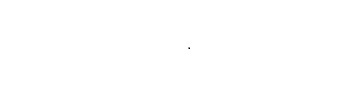 razítko, podpisVyřizuje: Zuzana Majerová, 222116392Bankovní spojení: Česká spořitelna Praha 3, č.ú. 27-2000781379/0800Vyřizuje: Zuzana Majerová, 222116392Bankovní spojení: Česká spořitelna Praha 3, č.ú. 27-2000781379/0800Vyřizuje: Zuzana Majerová, 222116392Bankovní spojení: Česká spořitelna Praha 3, č.ú. 27-2000781379/0800Vyřizuje: Zuzana Majerová, 222116392Bankovní spojení: Česká spořitelna Praha 3, č.ú. 27-2000781379/0800Vyřizuje: Zuzana Majerová, 222116392Bankovní spojení: Česká spořitelna Praha 3, č.ú. 27-2000781379/0800Vyřizuje: Zuzana Majerová, 222116392Bankovní spojení: Česká spořitelna Praha 3, č.ú. 27-2000781379/0800Vyřizuje: Zuzana Majerová, 222116392Bankovní spojení: Česká spořitelna Praha 3, č.ú. 27-2000781379/0800